г. Петропавловск-Камчатский			             «  21 »   декабря   2015 года В целях уточнения отдельных положений приказа Министерства социального развития и труда Камчатского края  	от 29.06.2012 № 345-п «Об утверждении административного регламента предоставления Министерством социального развития и труда Камчатского края  государственной услуги по назначению ежемесячной денежной выплаты участникам локальных войн и вооруженных конфликтов и членам их семей, проживающим в Камчатском крае»	ПРИКАЗЫВАЮ:1. Внести в приложение к приказу Министерства социального развития и труда Камчатского края от 29.06.2012 № 345-п «Об утверждении административного регламента предоставления Министерством социального развития и труда Камчатского края  государственной услуги по назначению ежемесячной денежной выплаты участникам локальных войн и вооруженных конфликтов и членам их семей, проживающим в Камчатском крае» следующие изменения:1)  часть 24 изложить в следующей редакции:«24. В случае не поступления сведений, влияющих на право предоставления  государственной услуги, запрошенных в рамках межведомственного взаимодействия в органе, участвующем в предоставлении государственной услуги, в течение 25 календарных дней со дня регистрации заявления в КГКУ «Центр выплат»  срок  рассмотрения заявления продлевается, о чем гражданин уведомляется с указанием причины и сроков продления.Рассмотрение заявления о назначении ежемесячной денежной выплаты, принятие решения и направление уведомления о назначении либо об отказе в назначении  ежемесячной денежной выплаты осуществляется не позднее 5 дней со дня поступления в КГКУ «Центр выплат» в рамках межведомственного взаимодействия сведений, влияющих на право предоставления государственной услуги.»;2)  в части 36 слова «указанных соответственно в 31-33 и 35» заменить словами «указанных соответственно в частях 31-33»;3)  в части 37 слова «указанных соответственно в 31-33 и 35» заменить словами «указанных соответственно в частях 31-33»;4) абзац третий части  38 признать утратившей силу;5) пункт 3 части 42 признать утратившим силу;6)  абзац первый части 65 изложить в следующей редакции:«65. В случае не поступления сведений, влияющих на право (объем) предоставления государственной услуги, запрошенных в рамках межведомственного взаимодействия в органе, участвующем в предоставлении государственной услуги, в течение 25 календарных дней со дня регистрации заявления в КГКУ «Центр выплат», специалист по назначению готовит проект решения руководителя о продлении срока рассмотрения заявления о предоставлении государственной услуги до поступления в КГКУ «Центр выплат» в рамках межведомственного взаимодействия сведений, влияющих на право предоставления государственной услуги.»;7) дополнить частью 791 следующего содержания:«791. Жалоба должна содержать:1) наименование органа, предоставляющего государственную услугу, должностного лица органа, предоставляющего государственную услугу, либо государственного служащего, решения и действия (бездействие) которых обжалуются;2) фамилию, имя, отчество (последнее - при наличии), сведения о месте жительства заявителя - физического лица либо наименование, сведения о месте нахождения заявителя - юридического лица, а также номер (номера) контактного телефона, адрес (адреса) электронной почты (при наличии) и почтовый адрес, по которым должен быть направлен ответ заявителю;3) сведения об обжалуемых решениях и действиях (бездействии) органа, предоставляющего государственную услугу, должностного лица органа, предоставляющего государственную услугу, либо государственного служащего;4) доводы, на основании которых заявитель не согласен с решением и действием (бездействием) органа, предоставляющего государственную услугу, должностного лица органа, предоставляющего государственную услугу, либо государственного служащего. Заявителем могут быть представлены документы (при наличии), подтверждающие доводы заявителя, либо их копии.»;8) в части 80 слова «, в соответствии с приложением  № 10 к настоящему Административному регламенту,» исключить; 9) часть 88 изложить  в следующей редакции: «88. В случае, если жалоба подана заявителем в Министерство, но принятие  решения по жалобе не входит в компетенцию Министерства,  в течение 1 рабочего дня со дня ее регистрации Министерство направляет жалобу в уполномоченный на ее рассмотрение орган и в письменной форме информирует заявителя о перенаправлении жалобы, за исключением случаев, установленных частью  89  и пунктом 2 части 90 настоящего Административного регламента.»;10) раздел 1 приложения № 2 к настоящему Административному регламенту изложить в редакции согласно приложению;11) приложение № 7 к настоящему Административному регламенту признать утратившим силу.2. Настоящий приказ вступает с силу  через 10 дней после дня его официального опубликования.Министр									               И.Э. КойровичПриложение к приказу Министерства социального развития и труда Камчатского края                      от   21.12.2015    №   1482-п 							«1. Филиалы КГКУ «Камчатский центр по выплате государственных и социальных пособий»                                                                                                                          .».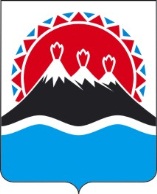 МИНИСТЕРСТВО СОЦИАЛЬНОГО РАЗВИТИЯ  И ТРУДАКАМЧАТСКОГО КРАЯПРИКАЗ №  1482-пО внесении изменений в приложение к приказу Министерства социального развития и труда Камчатского края  от 29.06.2012 № 345-п «Об утверждении административного регламента предоставления Министерством социального развития и труда Камчатского края  государственной услуги по назначению ежемесячной денежной выплаты участникам локальных войн и вооруженных конфликтов и членам их семей, проживающим в Камчатском крае»КГКУ «Камчатский центр по      
выплате государственных и      
социальных пособий»         (по почте  и в электронном виде)   пр. Победы, д.  27,              
г. Петропавловск-Камчатский,     
Камчатский край, 683023,         
(8-415-2)-29-67-12,              
info@centr.kamchatka.ru          
сайт  http://www.socuslugi.kamchatka.ruАлеутский      филиал      КГКУ
«Камчатский  центр  по  выплате государственных  и   социальных
пособий»   (по почте  и в электронном виде)   ул. 50 лет Октября, д. 13,       
с. Никольское, Алеутский район,  
Камчатский край, 684500,         
(8-415-47)-2-21-88,              
nikolskoe@centr.kamchatka.ru     Быстринский     филиал     КГКУ «Камчатский  центр  по  выплате государственных  и   социальных пособий»     (по почте  и в электронном виде)   ул.  Советская, д.  3, с. Эссо,  
Быстринский район, Камчатский    
край, 684350, (8-415-42)-2-12-91,
esso@centr.kamchatka.ru        Вилючинский филиал КГКУ        
«Камчатский  центр  по  выплате государственных  и   социальных пособий»  (по почте  и в электронном виде)                        ул.  Победы, д.  9,              
г. Вилючинск, Камчатский край,   
684090, (8-415-35)-3 -22-14       
viluchinsk@centr.kamchatka.ru    Елизовский     филиал      КГКУ
«Камчатский  центр  по  выплате государственных  и   социальных пособий» (при личном обращении, по почте  и в электронном виде)                     ул.  Ленинская, д. 13,           
г. Елизово, Камчатский край,     
684000, (8-415-31)-7-36-49,      
elizovo@centr.kamchatka.ru       Карагинский     филиал     КГКУ «Камчатский  центр  по  выплате государственных  и   социальных пособий» (по почте  и в электронном виде)                                              ул.  Советская, д.  23-а,        
п. Оссора, Карагинский район,    
Камчатский край, 688700,         
(8-415-45)-4-10-72,              
ossora@centr.kamchatka.ru     Мильковский     филиал     КГКУ «Камчатский  центр  по  выплате государственных  и   социальных пособий» (при личном обращении, по почте  и в электронном виде)                                              ул.  Победы, д.  13,             
с. Мильково, Камчатский край,    
684300, (8-415-33)-2-27-80,      
milkovo@centr.kamchatka.ru       Олюторский     филиал      КГКУ «Камчатский  центр  по  выплате государственных  и   социальных пособий»  (при личном обращении, по почте  и в электронном виде)                                                                   ул.  Молодежная, д.  12,         
с. Тиличики, Олюторский район,   
Камчатский край, 688800,         
8-415-44)-5-24-84 (факс),        
Tilichiki@centr.kamchatka.ru     Паланский      филиал      КГКУ
«Камчатский  центр  по  выплате государственных  и   социальных пособий»  (по почте  и в электронном виде)                     ул.  Ленина, д.  17, офис 23,    
пгт  Палана,  Тигильский   район,
Камчатский край, 688000,         
(8-415-43) 3-10-64 (факс),       
Palana@centr.kamchatka.ru        Пенжинский     филиал      КГКУ «Камчатский  центр  по  выплате государственных  и   социальных пособий»  (по почте  и в электронном виде)                                          ул.  Ленина, д.  12,             
с. Каменское, Пенжинский район,  
Камчатский край, 688850,         
(8-415-46)-6-10-38 (факс),       
Kamenskoe@centr.kamchatka.ru     Соболевский     филиал     КГКУ «Камчатский  центр  по  выплате государственных  и   социальных пособий»   (по почте  и в электронном виде)                                                              ул.  Партизанская, д.  46, оф. 1     
с. Соболево, Соболевский район,  
Камчатский край, 684200,         
(8-415-36)-3-24-71,              
Sobolevo@centr.kamchatka.ru      Тигильский     филиал      КГКУ
«Камчатский  центр  по  выплате государственных  и   социальных пособий»     (по почте  и в электронном виде)                                                            ул.  Партизанская, д.  40,       
с. Тигиль, Тигильский район,     
Камчатский край, 688600,         
(8-415-37)-2-12-80 (факс),       
tigil@centr.kamchatka.ru         Усть-Большерецкий  филиал  КГКУ «Камчатский  центр  по  выплате государственных  и   социальных пособий»(по почте  и в электронном виде)                                                                 ул.  Октябрьская, д.  9,         
c. Усть-Большерецк,              
Усть-Большерецкий район,         
Камчатский край, 684100,         
(8-415-32)-2-15-49,              
UB@centr.kamchatka.ru  Усть-Камчатский   филиал   КГКУ "Камчатский  центр  по  выплате государственных  и   социальных пособий"   (при личном обращении, по почте  и в электронном виде)                                                              ул.  Бодрова, д.  5,             
п. Усть-Камчатск,                
Усть-Камчатский район,           
Камчатский край, 684414,         
(8-415-34)-2-57-83 (факс),       
uk@centr.kamchatka.ru            